DEĞERLENDİRMEYE ESAS TEKLİF BEDELİ CETVELİ [Kısmi teklife konu mal kalemi]1…………………. isteklinin teklifi değerlendirmeye alınmış olup, ekonomik açıdan en avantajlı teklifin belirlenmesinde kullanılacak değerlendirilmiş teklif bedeli yukarıda belirtilmiştir.   DEĞERLENDİRMEYE ESAS TEKLİF BEDELİ CETVELİNE DAİR FORMDoküman No   DEĞERLENDİRMEYE ESAS TEKLİF BEDELİ CETVELİNE DAİR FORMİlk Yayın Tarihi-   DEĞERLENDİRMEYE ESAS TEKLİF BEDELİ CETVELİNE DAİR FORMRevizyon Tarihi-   DEĞERLENDİRMEYE ESAS TEKLİF BEDELİ CETVELİNE DAİR FORMRevizyon No   DEĞERLENDİRMEYE ESAS TEKLİF BEDELİ CETVELİNE DAİR FORMSayfa Noİhale kayıt numarası ………..:İdarenin adı:İşin adı:Formun doldurulduğu tarih: _ _/_ _/_ _ _ _, ................... günü, saat _ _:_ _İsteklinin Adı vesoyadı/Ticaret unvanı2Teklif BedeliTeklif BedeliFiyat dışı unsurlar dikkate alınarak değerlendirilmiş teklif bedeli3Fiyat dışı unsurlar dikkate alınarak değerlendirilmiş teklif bedeli3Yerli malı teklif eden [yerli] istekliler lehine fiyat avantajı uygulanması sonucubulunan teklif bedeli4Yerli malı teklif eden [yerli] istekliler lehine fiyat avantajı uygulanması sonucubulunan teklif bedeli4Rakam ileYazı ileRakam ileYazı ileRakam ileYazı ileİstekli 1İstekli 2..İstekli nİHALE KOMİSYONUİHALE KOMİSYONUİHALE KOMİSYONUİHALE KOMİSYONUİHALE KOMİSYONUBAŞKANÜYEÜYEÜYEÜYEAdı SOYADIGöreviAdı SOYADIKomisyondaki sıfatıAdı SOYADIKomisyondaki sıfatıAdı SOYADIKomisyondaki sıfatıAdı SOYADIKomisyondaki sıfatıİmzaİmzaİmzaİmzaİmza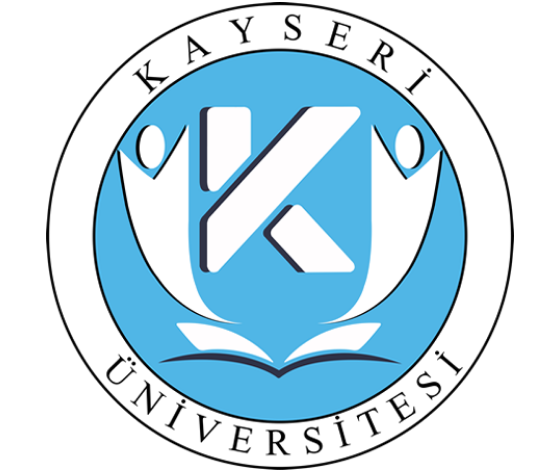 